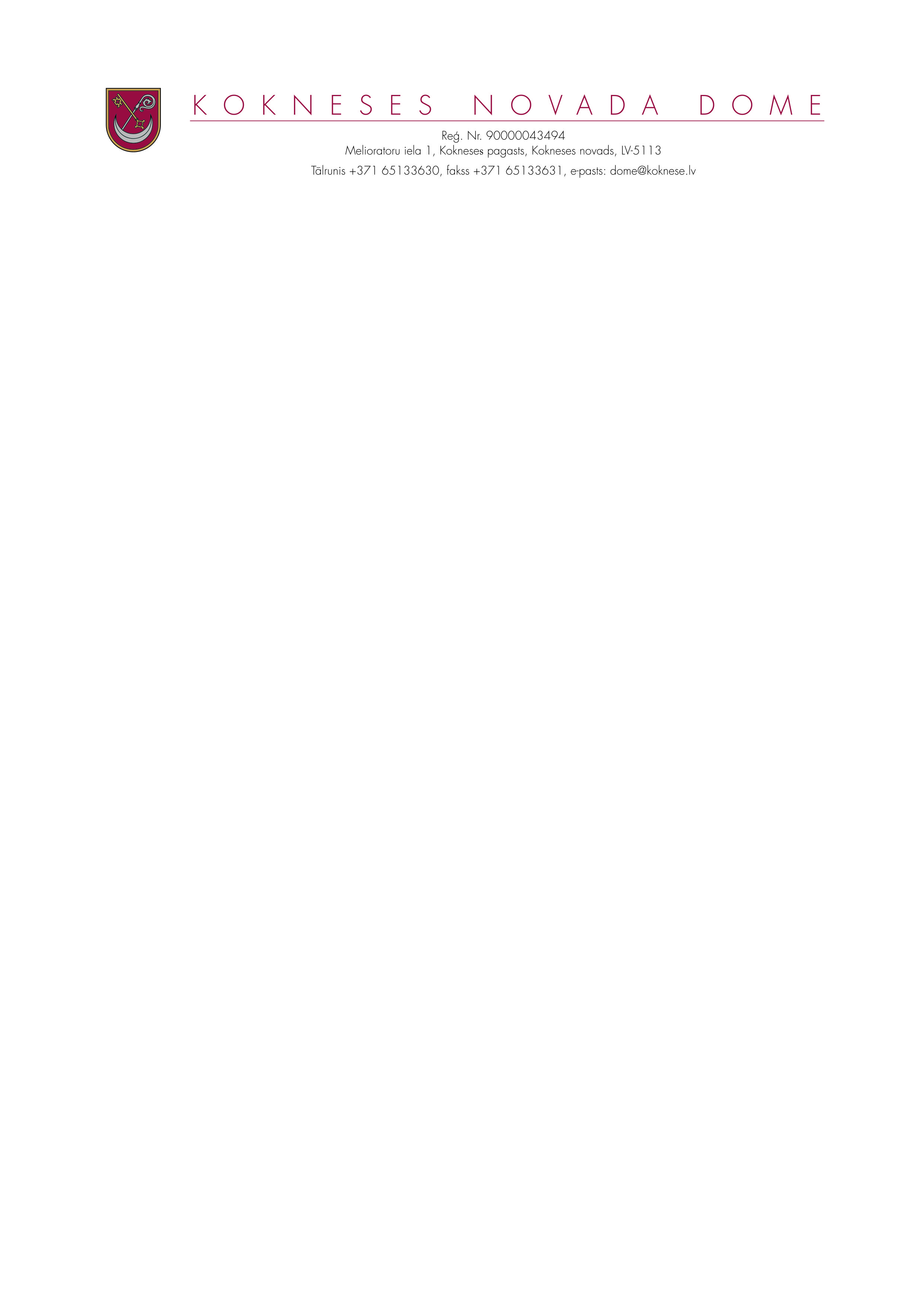 KOKNESES NOVADA DOMES2020. gada 21.decembra SAISTOŠIE NOTEIKUMI Nr. 12/2020Kokneses novada Kokneses pagastāAPSTIPRINĀTI ar Kokneses novada domes 2020.gada 21.decembra sēdes lēmumu Nr.6.2 (prot.Nr.16) „Par maznodrošinātas mājsaimniecības statusa noteikšanu Kokneses novadā”Izdoti saskaņā ar Sociālo pakalpojumu un sociālās palīdzības likuma 33.panta trešo daļu,likuma „Par palīdzību dzīvokļa jautājuma risināšanā” 14.panta sesto daļuI. VISPĀRĪGIE JAUTĀJUMISaistošie noteikumi nosaka kritērijus ienākumu un materiālā stāvokļa novērtēšanai mājsaimniecības, kas sastāv no vairākām personām, kuras dzīvo vienā mājoklī un kopīgi sedz izdevumus vai vienai personai, kura dzīvo atsevišķi, un kuru dzīvesvieta deklarēta Kokneses novada administratīvajā teritorijā, atzīšanai par maznodrošinātu. II. NOSACĪJUMI IENĀKUMU NOVĒRTĒŠANAI MĀJSAIMNIECĪBAS ATZĪŠANAI PAR MAZNODROŠINĀTU Mājsaimniecība tiek atzīta par maznodrošinātu un tās materiālais stāvoklis tiek novērtēts atbilstoši kārtībai, kāda noteikta  Sociālo pakalpojumu un sociālās palīdzības likumā.Mājsaimniecība tiek atzīta par maznodrošinātu, ja tās ienākumi nepārsniedz 350,00 euro pirmajai vai vienīgajai personai mājsaimniecībā un 245,00 euro pārējām personām mājsaimniecībā  mēnesī pēdējo trīs mēnešu laikā. III .LĒMUMA PIEŅEMŠANAS UN APSTRĪDĒŠANAS KĀRTĪBALēmumu par mājsaimniecības atzīšanu par maznodrošinātu Kokneses novada domes Sociālais dienests sociālā dienesta sēdē pieņem mēneša laikā no iesnieguma saņemšanas. Ja mājsaimniecība atbilst maznodrošinātas mājsaimniecības statusam, sociālais dienests saskaņā ar pieņemto lēmumu izsniedz izziņu, kas apliecina šo statusu. Ja mājsaimniecība neatbilst maznodrošinātas mājsaimniecības statusam, sociālais dienests izsniedz rakstisku sociālā dienesta lēmumu ar pamatojumu par statusa atteikšanu.Ja mājsaimniecību neapmierina Kokneses novada domes Sociālā dienesta pieņemtais lēmums, to var apstrīdēt, iesniedzot attiecīgu iesniegumu Kokneses novada domes priekšsēdētājam. Kokneses novada domes priekšsēdētāja lēmumu normatīvajos aktos noteiktajā kārtībā var pārsūdzēt Administratīvajā rajona tiesā.IV . NOSLĒGUMA JAUTĀJUMISaistošie noteikumi piemērojami no 2021.gada 1.janvāra.Ar šo saistošo noteikumu spēkā stāšanos, atzīt par spēku zaudējušiem Kokneses novada domes 2012.gada 20.jūnija saistošos noteikumus Nr.8 „Par trūcīgas un maznodrošinātas ģimenes (personas) statusa noteikšanu Kokneses novadā”.Sēdes vadītājs. Domes priekšsēdētājs   ( personiskais paraksts)					D.VingrisPaskaidrojuma rakstsKokneses novada domes  2020. gada 21.decembra saistošajiem  noteikumiem Nr.12/2020 „ Par maznodrošinātas mājsaimniecības statusa noteikšanu Kokneses novadā”Sēdes vadītājs. Domes priekšsēdētājs   ( personiskais paraksts)					D.VingrisPaskaidrojuma raksta sadaļasNorādāmā informācija1. Projekta nepieciešamības pamatojumsKokneses novada domes 28.12.2020. Saistošo noteikumu Nr.12/2020 „Par maznodrošinātas mājsaimniecības statusa noteikšanu Kokneses novadā” projekts izstrādāts, pamatojoties uz 2020.gada 24.novembra likumu Grozījumi Sociālo pakalpojumu un sociālās palīdzības likumā, kas stāsies spēkā ar 2021.gada 1.janvāri, šī likuma 33.panta trešo daļu un likuma „Par palīdzību dzīvokļa jautājuma risināšanā” 14.panta sesto daļu 2. Īss projekta satura izklāstsAr saistošajiem noteikumiem nepieciešams noteikt:Ienākumu slieksni mājsaimniecības, kura sastāv no vairākām personām, kuras dzīvo vienā mājoklī un kopīgi sedz izdevumus vai vienai personai, kura dzīvo atsevišķi, un kuru dzīvesvieta deklarēta Kokneses novada administratīvajā teritorijā,  atzīšanai par maznodrošinātu,lēmuma pieņemšanas un apstrīdēšanas kārtību.Līdz šim Kokneses novadā bija spēkā saistošie noteikumi par trūcīgas vai maznodrošinātas ģimenes (personas) statusa piešķiršanu, kuros tika noteikti kritēriji materiālā stāvokļa novērtēšanai trūcīgas ģimenes (personas) statusa piešķiršanai un ienākumu un materiālā stāvokļa novērtēšanai maznodrošinātas ģimenes (personas) statusa piešķiršanai.Turpmāk no 2021.gada 1.janvāra trūcīgas mājsaimniecības statusa piešķiršanai tiek noteikti visā valstī vienoti materiālā stāvokļa novērtēšanas kritēriji un vienots garantētais minimālais ienākumu slieksnis un trūcīgas mājsaimniecības ienākumu slieksnis. Savukārt, maznodrošinātas mājsaimniecības ienākumu slieksni ir tiesīga noteikt katra pašvaldība savā teritorijā. Saskaņā ar Grozījumiem Sociālo pakalpojumu un sociālās palīdzības likumā, kas stāsies spēkā ar 2021.gada 1.janvāri, šī likuma 33.panta trešo daļu  maznodrošinātas mājsaimniecības ienākumu slieksni katra pašvaldība drīkst noteikt ne augstāku par 436,00 euro pirmajai vai vienīgajai personai mājsaimniecībā un 305,00 euro pārējām personām mājsaimniecībā, bet ne zemāku par trūcīgas mājsaimniecības ienākumu slieksni, kas Grozījumos Sociālo pakalpojumu un sociālās palīdzības likumā, kas stāsies spēkā ar 2021.gada 1.janvāri, šī likuma 33.panta otrajā daļā ir noteikts 272,00 euro pirmajai vai vienīgajai personai mājsaimniecībā un 190,00 euro  pārējām personām mājsaimniecībā.Līdz šim spēkā esošajos saistošajos noteikumos bija diferencēts ienākumu slieksnis personas vai ģimenes atzīšanai par maznodrošinātu un procentuāli piesaistīts valstī noteiktās minimālās algas apmēram. Izstrādājot šos saistošos noteikumus par ienākumu slieksni mājsaimniecības atzīšanai par maznodrošinātu, tika ņemts vērā Sociālo pakalpojumu un sociālās palīdzības likumā noteiktais nosacījums par to, ka nevar tikt noteikts ne augstāks, bet arī ne zemāks ienākumu slieksnis par likumā noteikto, kā arī, lai noteiktais ienākumu slieksnis būtu samērīgs un nepasliktinātu personām esošo situāciju.3. Informācija par plānoto projekta ietekmi uz pašvaldības budžetuPlānots, ka šie saistošie noteikumi pašvaldības budžetu ietekmēs tik lielā mērā, ka būs iespēja vairāk personām pretendēt uz maznodrošinātas mājsaimniecības statusu, kas nozīmē, ka palielināsies maznodrošināto personu skaits pašvaldībā un līdz ar to arī sociālās palīdzības pabalstu izmaksu apmērs.4. Informācija par plānoto projekta ietekmi uz uzņēmējdarbības vidi pašvaldības teritorijāNav attiecināms 5. Informācija par administratīvajām procedūrāmInformāciju par saistošo noteikumu piemērošanu var saņemt Kokneses novada domes Sociālajā dienestā.Saistošo noteikumu projekts nemaina privātpersonām veicamās darbības līdzšinējo kārtību. Iesniegumu par mājsaimniecības atzīšanu par maznodrošinātu var iesniegt Kokneses novada domes Sociālajā dienestā. Sociālā dienesta pieņemtos lēmumus var apstrīdēt Kokneses novada domē, iesniedzot attiecīgu iesniegumu domes priekšsēdētājam. Kokneses novada domes priekšsēdētāja lēmumu, saskaņā ar Administratīvā procesa likuma 79.panta pirmo daļu un 189.panta pirmo daļu, var pārsūdzēt Administratīvās rajona tiesas attiecīgajā tiesu namā pēc pieteicēja adreses (fiziska persona – pēc deklarētās dzīves vietas).  6. Informācija par konsultācijām ar privātpersonāmKonsultācijas ar sabiedrības pārstāvjiem nav notikušas. Saistošie noteikumi tiks publicēti laikrakstā “Kokneses Novada Vēstis” un pašvaldības mājas lapā internetā.7. Cita informācijaNav